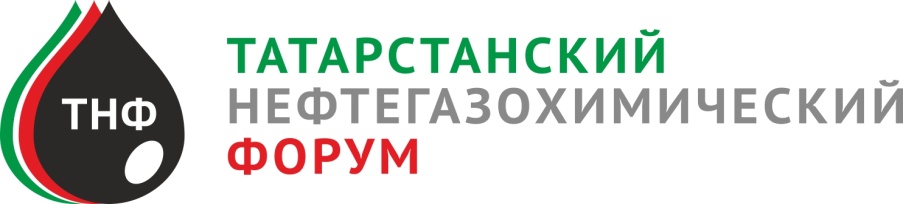 24-я международная специализированная выставка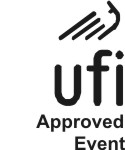 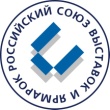 «НЕФТЬ, ГАЗ. НЕФТЕХИМИЯ»                              13-я специализированная выставка                             «Экотехнологии и оборудование XXI века»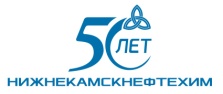                              7-я специализированная выставка                                   «GEO-КАЗАНЬ: Геологоразведка. Геодезия. Картография»3-я международная специализированная выставка пластмасс и каучука«ИНТЕРПЛАСТИКА. КАЗАНЬ»6-8 сентября 2017 годаС 6 по 8 сентября 2017 года в выставочном центре «Казанская ярмарка» состоится крупнейшее международное мероприятие нефтегазовой отрасли России, отмеченное знаками Всемирной ассоциации выставочной индустрии и Российского Союза выставок и ярмарок – Татарстанский нефтегазохимический форум. В этом году мероприятие приурочено 50-летию образования ПАО «Нижнекамскнефтехим».Татарстанский нефтегазохимический форум является эффективной площадкой для расширения границ делового сотрудничества между отраслевыми предприятиями, как на региональном, так и международном уровнях, продвижения современных технологий и оборудования на предприятия Республики Татарстан, а также обмена идеями, получения свежей информации по ключевым темам отрасли, деловых встреч промышленного и бизнес-сообщества.  Ежегодно участниками выставок и деловых мероприятий в рамках форума становятся представители Федеральных органов власти, делегации регионов России, представители стран ближнего зарубежья, российской и зарубежной науки, отраслевых министерств и ведомств, руководящий состав и ведущие специалисты промышленных предприятий со всей  России, ближнего и дальнего зарубежья.Традиционно Татарстанский нефтегазохимический форум объединит под своим началом четыре важнейшие отраслевые выставки, в числе которых:24-я международная специализированная выставка «Нефть, газ. Нефтехимия» – ведущая отраслевая выставка Приволжского федерального округа, входящая в тройку крупнейших региональных нефтегазовых выставочных мероприятий России и имеющая особое значение для развития экономики, технологической инфраструктуры и технического перевооружения предприятий российского нефтегазохимического комплекса;13-я специализированная выставка «Экотехнологии и оборудование XXI века» – крупнейшая специализированная выставка Поволжья, способствующая эффективному продвижению самых современных технологий и оборудования в области промышленной безопасности и экологии; 7-я специализированная выставка «Geo-Казань: Геологоразведка. Геодезия. Картография» – уникальный выставочный проект, содействующий созданию благоприятных условий для развития и применения инновационных геологических и геофизических методов поисков и разведки месторождений полезных ископаемых, развитию и внедрению новейших геоинформационных разработок и технологий;3-я международная специализированная выставка «Интерпластика. Казань» – знаковое событие для представителей нефтегазохимической отрасли. В этом году помимо постоянных экспонентов на выставке ожидается значительное число новых игроков, которые представят машины и оборудование для производства и переработки синтетических материалов и каучуков, изделия из полимерных материалов, аддитивное производство, машины и оборудование для производства полимерной упаковки, готовую полимерную упаковку, а также сырье и вспомогательные материалы. Республика Татарстан – признанный лидер российской полимерной индустрии, где развитие нефтехимии и переработки пластмасс последовательно поддерживается правительством, а географическое расположение и уровень концентрации предприятий из всех сегментов переработки позволяет претендовать на статус уникальной информационной площадки. В этом году в работе форума примут участие более 200 предприятий из России, а также стран ближнего и дальнего зарубежья. Экспозиция выставок, проходящих в рамках форума, разместится в 3 павильонах и на открытой площадке выставочного центра общей площадью более 10 000 кв.м. Компании-участники форума представят современные материалы, оборудование и технологии нефтепереработки и нефтехимии, трубы и трубопроводную арматуру, оборудование и технологии для транспортировки нефти и газа, резервуары для хранения высокоагрессивных и высокообразивных жидкостей, оборудование и технологии для сбора, хранения, переработки и утилизации промышленных и бытовых отходов, автоматизированные системы управления производственным процессом, контрольно-измерительное оборудование, системы пожаротушения и многое другое, без чего невозможна эффективная и безопасная работа предприятий нефтегазохимического комплекса. Ежегодно в рамках форума проводится конкурс «Лучший экспонат, проект или техническое решение», основной целью которого является содействие в техническом перевооружении предприятий нефтегазохимического комплекса Республики Татарстан и внедрение современных технологий в производство путем выявления на конкурсной основе перспективных разработок. Традиционно в день открытия Татарстанского нефтегазохимического форума наиболее перспективные разработки отмечаются дипломами разных степеней.  Дипломы Гран-при вручает Президент Республики Татарстан Рустам Минниханов. Неотъемлемой частью форума является обширная деловая программа, в работе которой в этом  году планируют принять участие ведущие эксперты научного сообщества России, Германии, Индии, Казахстана, Канады, Турции, Франции и других стран, представители отраслевых ассоциаций, министерств и ведомств, руководители и специалисты предприятий.В рамках Форума запланировано проведение 7 международных конференций: Международная научно-практическая конференция «Горизонтальные скважины и ГРП в повышении эффективности разработки нефтяных месторождений»;  XII Всероссийская научно-практическая конференция «Промышленная экология и безопасность», посвященная А.И. Щеповских»; Международная научно-практическая конференция «Аддитивные технологии: оборудование, материалы, применения»; VI Международная научно-практическая конференция «Актуальные вопросы геодезии и геоинформационных систем»; V Международная метрологическая конференция «Актуальные вопросы метрологического обеспечения измерений расхода и количества жидкостей и газов»;  Научно-практическая конференция «Полимеры Татарстана: наука, инновации, производство».Х Международная специализированная конференция «Поликарбонат 2017», посвященная вопросам развития российского рынка поликарбоната в разрезе мировых тенденций. Также в дни работы Форума пройдут тематические круглые столы «Расширение использования республиканской нефтехимической продукции в строительной отрасли», «Расширение использования нефтехимической продукции в дорожном строительстве», «Горизонтальные скважины и ГРП в повышении эффективности разработки нефтяных месторождений», «Цифровой актив: эффективность и безопасность жизненного цикла объектов нефтегазового комплекса», «Кадровое обеспечение предприятий нефтегазохимического комплекса: вопросы развития инженерной педагогики» и «Инженерное обеспечение предприятий нефтегазохимического комплекса Республики Татарстан». Российско-Германская внешнеторговая палата проведет презентацию современных немецких технологий и оборудований для нефтехимической и нефтегазовой промышленности.8 сентября состоятся Бизнес-встречи главных технологов, механиков и энергетиков предприятий, организованные по принципу мэтчмейкинга (matchmaking), участие в которых позволяет компаниям презентовать свою продукцию руководителям ведущих предприятий нефтегазохимического комплекса Республики Татарстан.Не упустите возможность ознакомиться с передовыми достижениями и инновационными разработками нефтегазохимической отрасли и наладить деловое сотрудничество на Татарстанском нефтегазохимическом форуме! Ждем Вас в выставочном центре «Казанская ярмарка» с 6 по 8 сентября 2017 года!Аккредитация СМИ на открытие строго обязательна, проводится до 16:00 5 сентября 2017 г.Место проведения:Россия, Казань, Оренбургский тракт, 8, ВЦ «Казанская ярмарка», Павильоны №1, 2, 3, открытая площадкаВремя проведения: 6 сентября с 9.00 до 17.00,7 сентября с 10.00 до 17.00,8 сентября с 10.00 до 13.00